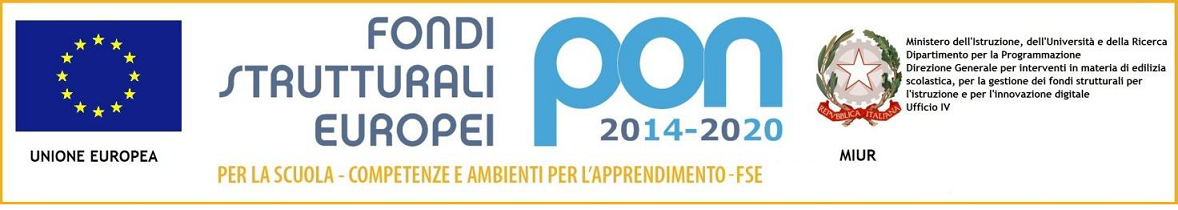 Allegato 1Al Dirigente scolastico Istituto Comprensivo di CetraroVia Donato Faini,snc 87022 Cetraro (CS)Il/La sottoscritto/a (nome cognome)  	nato/a 	Prov. 	il  	/	/ 	codice fiscale   	residente a 		Prov. 	domiciliato/a  	       recapito telefonico 		indirizzo e-mail 	@ 	in via 	n° 	CHIEDE	di partecipare, alla procedura di selezione di cui all’oggetto per l’affidamento di incarichi nell’ambito del PON FSE 2014‐ 2020 Codice progetto 10.2.2A-FSEPON-CL-2019-160 – dal titolo “Competenze in azione”.Consapevole delle sanzioni penali previste dall’art. 76 del DPR 28 dicembre 2000, n. 445 per le ipotesi di falsità in atti e dichiarazioni mendaci, sotto la propria responsabilitàDICHIARA     AllegaCurriculum vitae formato europeo con indicati i riferimenti dei titoli valutati di cui all’allegato 2 - Tabella di autovalutazione;fotocopia documento di riconoscimento valido; allegato 2 - Tabella di autovalutazione;Elegge come domicilio per le comunicazioni relative alla selezione: la propria residenzaaltro domicilio:  	Il/la sottoscritto/a con la presente, ai sensi degli articoli 13 e 23 del D.Lgs. 196/2003 (di seguito indicato come “Codice Privacy”) e dell’art. 13 del GDPR (Regolamento UE 2016/679)AUTORIZZAl’Istituto Comprensivo di Cetraro al trattamento, anche con l’ausilio di mezzi informatici e telematici, dei dati personali forniti dal sottoscritto; prende inoltre atto che, ai sensi del “Codice Privacy”, titolare del trattamento dei dati è l’Istituto sopra citato e che il sottoscritto potrà esercitare, in qualunque momento, tutti i diritti di accesso ai propri dati personali previsti dall’art. 7 del “Codice Privacy” (ivi inclusi, a titolo esemplificativo e non esaustivo, il diritto di ottenere la conferma dell’esistenza degli stessi, conoscerne il contenuto e le finalità e modalità di trattamento, verificarne l’esattezza, richiedere eventuali integrazioni, modifiche e/o la cancellazione, nonché l’opposizione al trattamento degli stessi).Data		Firma ______________________Al Dirigente Scolastico dell’Istituto Comprensivo di CetraroIl/La sottoscritto/a (nome cognome)  	nato/a 	Prov. 	il  	/	/ 	codice fiscale   	residente a 		Prov. 	domiciliato/a  	in via 	n° 	recapito telefonico 		indirizzo e-mail 	@ 	considerato l’Avviso di selezione emanato dal Dirigente Scolastico dell’Istituto Comprensivo di Cetraro in data 11 dicembre 2019, prot. n. 8310, per la selezione di personale ATA appartenente al profilo professionale di Collaboratore scolastico, nell’ambito del Programma Operativo Nazionale “Per la scuola, competenze e ambienti per l’apprendimento” 2014-2020. Asse I – Istruzione – Fondo Sociale Europeo (FSE). Obiettivo Specifico 10.2 – Azione 10.2.1 e Azione 10.2.2. Miglioramento delle competenze chiave degli allievi, anche mediante il supporto dello sviluppo delle capacità di docenti, formatori e staff. Avviso pubblico del 9 marzo 2018, prot. n. 4936 per la realizzazione di progetti di potenziamento delle competenze di base in chiave innovativa, a supporto dell’offerta formativa: Progetto 10.2.2A-FSEPON-CL-2019-160 – dal titolo “Competenze in azione”CONSAPEVOLEdelle sanzioni penali richiamate dall’art. 76 del D.P.R. 28 dicembre 2000 n. 445, in caso di dichiarazioni mendaci e della decadenza dei benefici eventualmente conseguenti al provvedimento emanato sulla base di dichiarazioni non veritiere, di cui all’art. 75 del D.P.R. 28/12/2000 n. 445 ai sensi e per gli effetti dell’art. 47 del citato D.P.R. 445/2000, sotto la propria responsabilitàDICHIARAdi non trovarsi in nessuna della condizioni di incompatibilità previste dalle Disposizioni e Istruzioni per l’attuazione delle          iniziative cofinanziate dai Fondi Strutturali Europei 2014/2020, ovvero: di non essere collegato, né come socio né come titolare, a ditte o società interessate alla partecipazione alla gara di           appalto.Dichiara inoltre, di non essere parente o affine entro il quarto grado del legale rappresentante dell’Istituto Comprensivo di Cetraro o di altro personale incaricato della valutazione dei curricula per la nomina delle risorse umane necessarie alla realizzazione del Piano Integrato FSE di cui trattasi.Firma ………………………………………………………………… (per esteso e leggibile)Oggetto:domanda di partecipazione per l’affidamento di incarichi al personale ATA, profilo professionale Collaboratore scolastico, in servizio presso l’Istituto Comprensivo di Cetraro nell’ambito del Programma Operativo Nazionale “Per la scuola, competenze e ambienti per l’apprendimento” 2014-2020. Asse I – Istruzione – Fondo Sociale Europeo (FSE). Obiettivo Specifico 10.2 – Azione 10.2.1 e Azione 10.2.2. Miglioramento delle competenze chiave degli allievi, anche mediante il supporto dello sviluppo delle capacità di docenti, formatori e staff. Avviso pubblico del 9 marzo 2018, prot. n. 4936 per la realizzazione di progetti di potenziamento delle competenze di base in chiave innovativa, a supporto dell’offerta formativa: Progetto 10.2.2A-FSEPON-CL-2019-160 – dal titolo “Competenze in azione”CUP: G38H18000430007di essere cittadin__ italian__ o di uno degli Stati membri dell’Unione europea;di godere dei diritti civili e politici;di essere dipendente a tempo indeterminato/determinato, in servizio presso l’IC di Cetraro (esperto interno)di non aver subito condanne penali;di avere subito le seguenti condannepenali	di non avere procedimenti penali pendenti;di non aver riportato condanne penali e non essere destinatario di provvedimenti che riguardano l’applicazione di misure diprevenzione, di decisioni civili e di provvedimenti amministrativi iscritti nel casellario giudiziale;di avere i seguenti procedimenti penali pendenti	di aver conseguito il seguente titolo di studio laurea vecchio ordinamento, magistrale o specialistica in	conseguita presso l’Università degli Studi	in data	/	/	con votazione pari a	/110di essere in possesso dei requisiti di accesso, richiesti nell’Avviso pubblico relativo alla presente procedura di selezione, comespecificato nell’allegato curriculum vitae;di impegnarsi a svolgere la propria attività, nei tempi utili alla corretta esecuzione dei compiti richiesti dall'incarico;di essere in possesso dei requisiti essenziali previsti dall’Avviso pubblico emanato dall’Istituto Comprensivo di Cetraro in data---------------, prot.n. ---------;possedere titoli e competenze specifiche adeguate a trattare i percorsi formativi scelti;            di essere consapevole che può anche non ricevere alcun incarico/contratto;          che quanto riportato nel C.V. si intende ai sensi del DPR 28 dicembre 2000, n. 445;di accettare senza alcuna riserva tutte le condizioni contenute nell’avviso incluso le seguenti:la liquidazione del compenso per la prestazione avverrà solo ad effettiva erogazione da parte del MIUR del finanziamento della misura PON di competenza;l’incarico sarà condizionato all’effettiva realizzazione dell’Azione.Oggetto:dichiarazione di insussistenza di cause di incompatibilità del personale ATA nell’ambito del Programma Operativo Nazionale “Per la scuola, competenze e ambienti per l’apprendimento” 2014-2020. Asse I – Istruzione – Fondo Sociale Europeo (FSE). Obiettivo Specifico 10.2 – Azione 10.2.1 e Azione 10.2.2. Miglioramento delle competenze chiave degli allievi, anche mediante il supporto dello sviluppo delle capacità di docenti, formatori e staff. Avviso pubblico del 9 marzo 2018, prot. n. 4936 per la realizzazione di progetti di potenziamento delle competenze di base in chiave innovativa, a supporto dell’offerta formativa: Progetto 10.2.2A-FSEPON-CL-2019-160 – dal titolo “Competenze in azione”--------------------------------CUP: G38H18000430007